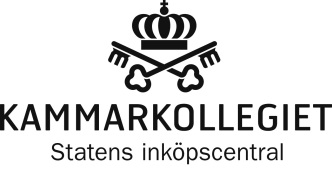 Frågor och svarVi har vid utvärderingen av anbud insett att två anbud har exakt samma pris, hur ska vi gå tillväga nu?Svar: Avropsprocessen ska vara transparent och likabehandlande, vilket innebär att samtliga ramavtalsleverantörer ska ges lika förutsättningar. Uppställda krav eller annan information som uppfattas som obligatorisk i avropsförfrågan, får inte frångås. Ett lottningsförfarande kan dock alltid tillämpas för att särskilja anbud som har samma utvärderingspoäng (även om det inte föreskrivits i avropsförfrågan). I det fall lottning används bör lottningsförfarandet vara tekniskt väl utfört, det kan vara lämpligt att lottning sker i närvaro av exempelvis Notarius Publicus.Kan man kräva att två tjänster levereras av en och samma leverantör?Svar: Om avropsberättigad myndighet finner att det föreligger särskilda skäl till att en leverantör ska leverera två eller flera konsulter för att genomföra exempelvis ett uppdrag är det möjligt. Sådana skäl kan t.ex. vara att det underlättar samordningen mellan olika kompetenser, för tydligare ansvarsförhållanden m.m. Exempelvis skulle en myndighet kunna avrop en (1) personal- och en (1) löneadministratör i ett och samma avrop. Observera att det inte är skäl nog att den avropande myndigheten vill ha ett kostnadsställe eller fakturor från en leverantör, utan skälen måste påverka kvaliteten på tjänsten och kunna motiveras väl.För det fall man väljer att avropa två eller flera tjänster gemensamt ska detta specificeras i kravspecifikationen som ett obligatoriskt krav.  Är det möjligt att avropa exempelvis en vaktmästare för enbart 20 timmars arbete? Svar: Ramavtalet för bemanningstjänster har inga minimitider för hur många timmar man minst får avropa (sedan kan det vara olämpligt ur andra hänsyn då nedlagd arbetstid för avropet ofta behöver stå i paritet till avropet).Konsulten uppfyller inte ställda krav. Hur bör vi som myndighet gå vidare?Bristen upptäcks när?Innan avtal har tecknats? Svar: Myndigheten utvärderar de inkomna anbuden på nytt och gör en ny tilldelning.Efter det att avtal har tecknats? Svar: Om myndigheten finner att avropad konsult inte uppfyller ställda krav inom en sju dagars period från dess att uppdraget påbörjades ska ramavtalsleverantören skicka en ny konsult (till samma pris som leverantören angivit i avropssvaret).Fel eller brist i tjänstens utförande som inte kunnat upptäckas under godkännandeperioden enligt stycket ovan ska reklameras skriftligen till ramavtalsleverantören av avropsberättigad myndighet (reklamation ska innehålla tydlig uppgift om bristens art och omfattning).Hur långt efter avslutat ramavtal får konsulttjänsten fortlöpa? Svar: Det är inte reglerat i ramavtalet hur länge ett avropat kontrakt får löpa efter det att ramavtalet har avslutats utan den avropade myndigheten behöver vid varje avrop göra en proportionalitetsbedömning för att avgöra hur långa kontrakt man bör teckna. Vad gäller om olika bemanningsföretag erbjuder samma konsult?Om samma konsult finns i flera leverantörers anbud:1. Myndigheten kan lotta för tilldelning (vid lika anbud),2. Konsulten kan välja vilket bolag/leverantör denne vill gå med.Den ”förlorande” leverantören har genom konsultens avhopp inte ett komplett anbud och kommer då att förkastas.Vad gäller vid avbeställning av konsulter med olika timpriser?
För avbokning av flera olika konsultkompetenser med olika timarvoden, ska de olika konsulternas timarvoden slås samman och delas med antal avropade konsulter. Summan multipliceras med antal timmar konsulten arbetade på en dag (tex 8 tim).Tex. Anta att en myndighet avropar en administratör och en assistent med en uppdragstid om 5 dagar. Om uppdraget avbokas ska ersättning utgå för en (1) arbetsdag. 1 administratör (280 kr) + 1 Assistent 1 (270 kr) 280+270 = 550 x 8 (tim) = 4400/2 Svar: Avbokningskostnad för hela uppdraget blir 2200 kr.Vilka möjlighet har leverantören att höja priset under pågående uppdrag?Prisjustering under pågående kontrakt (avropat från ramavtalet) kan göras om det av myndighet i avropet specificerats att en prisjustering får göras.Då det inte finns en klausul om prisjustering i de allmänna villkoren behöver avropsberättigad vid avropet särskilt ta med en reglering om prisjustering för att en sådan ska kunna tillämpas.